Конспект занятия по развитию речи
во второй младшей группе «Фрукты»Пояснительная запискаЦель: Способствовать развитию речи как средства общения.Задачи:расширять словарный запас;совершенствовать грамотную структуру речи;формировать первоначально представление о количественных и качественных различиях предметов;тренировать память на запоминание коротких стишков и потешек;способствовать развитию артикуляционного и голосового аппарата, речевого дыхания, слухового внимания;помогать детям отвечать на простейшие («что?», «кто?», «что делает?») и более сложные вопросы.Занятие построено с использованием таких методов в развитии речи, как: «Волшебный сундучок», выставка иллюстраций, загадывание загадок, заучивание коротких стишков и потешек, артикуляционная гимнастика, дыхательная гимнастика, игры с песком и водой, ответы на вопросы по алгоритму.Примерный вид циклического алгоритмаДля II младшей группы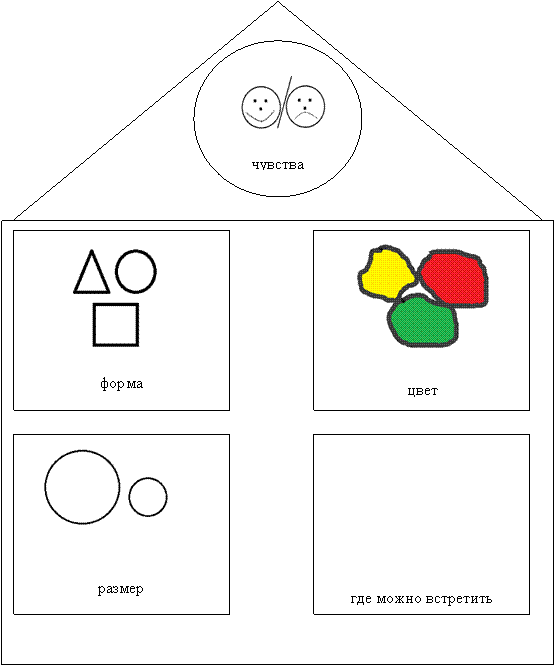 Предварительная работаВ приемной комнате выставляется сундучок для записок. Детям и родителям дается задание придумать новые слова к каждому блоку занятий. Графически изобразить новое слово на небольшом листке бумаги (родители выполняют вместе с детьми). Утром, придя в группу положить этот листок в волшебный сундучок.Для занятия на тему «Фрукты», родителям необходимо нарисовать фрукт вместе с детьми, а на обратной стороне написать загадку к нему и познакомить с ней ребенка.Знакомим детей с чистоговоркой:Чу-чу-чу, чу-чу-чуПосадили алычу.Ча-ча-ча, ча-ча-чаИ вот поспела алыча.Чу-чу-чу, чу-чу-чуСобираем алычу.Чо-чо-чо, чо-чо-чоПодставляй свое плечо.Чи-чи-чи, чи-чи-чиСварили сок из алычи.Ча-ча-ча, ча-ча-чаВсем полезна алыча.Конспект занятия по развитию речи на тему: «Фрукты»Цель: способствовать развитию связной речи.Задачи:уточнить и закрепить слова по теме;закрепить навыки словообразования и словоизменения;помогать детям отвечать на вопросы по алгоритму.Ход занятия- Здравствуйте, ребята! Посмотрите, сколько сегодня пришло к нам гостей, давайте с ними поздороваемся.- Ребята, а кто еще к нам пришел? (около доски на стульях сидят Мишка и Зайка, держат конверт).- Да, это наши постоянные друзья. Ребята, посмотрите, они сегодня необычные, Мишка что - то приготовил нам в конверте (записки из волшебного сундучка). Давайте его откроем и прочитаем.- Ребята, наши друзья предлагают нам поиграть, отгадать загадки. (демонстрируем рисунки которые нарисовали ребята с родителями)Круглое, румяноеЯ расту на веткеЛюбят меня взрослыеИ маленькие детки (яблоко)(Повесить на доску картинку яблока и рассказать, какое оно и так со всеми фруктами).Яркий, сладкий, налитойВесь в обложке налитой!Не с конфетной фабрикиИз далекой Африки (апельсин)Он большой, как мяч футбольный,Если спелый - все довольны.Так приятен он на вкус!Что это за шар? (арбуз)Синий мундир,Желтая подкладкаА в середине сладко (слива)- Молодцы, ребята. Все загадки отгадали.- Ребята, как одним словом назвать яблоко, апельсин, арбуз, сливу? Что это? (фрукты).- Ребята, где растут фрукты? (на деревьях).- Как называются деревья, на которых растут фрукты? (фруктовые)- Где растут фруктовые деревья? (в саду)- Как называется сад, в котором растет много фруктовых деревьев? (фруктовый сад).- Молодцы!- Ребята, мы сегодня с вами отправимся в путешествие в сказочный фруктовый сад. На улице у нас сейчас какое время года? (поздняя осень). А мы побываем в саду, где всегда бывает лето.- Ребята, кого мы пригласим с собой в путешествие? (М. и З.)- Ребята, вот мы и пришли в сад. Давайте присядем на травку.- Ребята, какие деревья растут в саду? (яблони, сливы, вишни, груши, апельсиновое дерево)- Какие фрукты растут на яблони, груши, вишни, сливе и т. д. ?- Молодцы!- Давайте встанем в круг и поиграем в игру «Угощения» (игра с мячом)Дети встают в круг. Воспитатель бросает мяч и спрашивает: Сок из апельсина, какой? - апельсиновый», и так далее с каждым ребенком.- А теперь давайте потихоньку сядем на травку. Ребята, посмотрите внимательно, фрукты у нас все одинаковые? (нет)- Чем отличаются фрукты друг от друга? (форма, цвет, размер)- Какую форму имеют фрукты (круг, овал)- Ребята, какого цвета фрукты? (красные, желтые, синие, оранжевые и др.)- Как фрукты отличаются размером? (большие, маленькие).- Ребята, наши друзья предлагают вам еще поиграть. Они хотят, чтобы вы сходили во фруктовый сад и рассказали, какие фрукты там растут, а поможет вам в этом волшебный домик (ответы на вопросы с использованием центрического алгоритма).А теперь давайте попробуем сварить сок из такого фрукта как алыча (дети повторяют за воспитателем чистоговорку).Чу-чу-чу, чу-чу-чуПосадили алычу.Ча-ча-ча, ча-ча-чаВот поспела алыча.Чу-чу-чу, чу-чу-чуСобираем алычу.Чо-чо-чо, чо-чо-чоПодставляй свое плечо.Чи-чи-чи, чи-чи-чиСварили сок из алычи.Ча-ча-ча, ча-ча-чаВсем полезна алыча.- Ребята, о чем мы сегодня с вами говорили?- Где мы путешествовали?- Почему сад называется фруктовый?- Ребята, а где продают фрукты? (в магазине)Ребята, вот какие Вы молодцы рассказали мне про фрукты, отгадали все загадки и сварили вкусный сок!А теперь пришло время подкрепиться и попробовать Ваши любимы фрукты на вкус (фруктовые угощения).